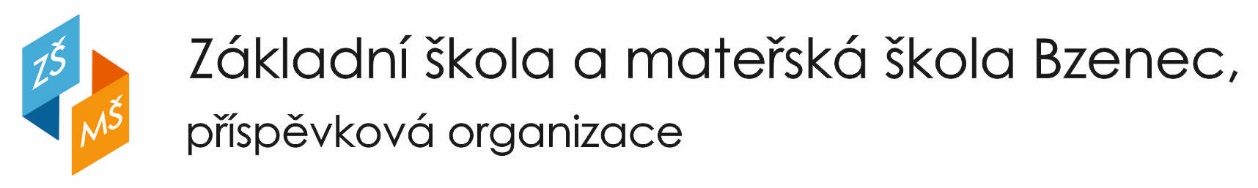 Olšovská 1428, 696 81 Bzenec,    IČO:49939840,    zsbzenec@zsbzenec.cz,    tel: 518384983Informace o zpracování osobních údajů (GDPR)Správce údajů: ZŠ a MŠ Bzenec, p. o.Kontakt na správce údajů: Mgr. Bc. Jiří Adamec, ředitel školy: adamec@zsbzenec.cz, tel. 518384 983Jaká je odpovědnost správce?Jako základní a mateřská škola jsme jako správce vašich údajů odpovědni za veškerá zpracování Vašich osobních údajů v rámci agendy naší ZŠ a MŠ. Dále vyřizujeme Vaše žádosti (např. o opravě, výmaz, o informaci o Vašich osobních údajích), námitky a poskytujeme informace o tom, proč a jak s osobními údaji nakládáme.O řádné nakládání s osobními údaji se stará také pověřenec.Kontakt na pověřence pro ochranu osobních údajů: Paní:				Mgr. Ing. Lenka Matějová, Ph.D.E-mailová adresa:		lenka.matejova@sms-sluzby.czTelefon:			724595111K čemu je mi pověřenec?Na pověřence se také můžete obracet s jakýmikoliv dotazy, podněty a požadavky na uplatnění Vašich práv, které se týkají přímo Vašich osobních údajů používaných v rámci některé agendy v naší ZŠ a MŠ, a to zejména, pokud se nechcete obrátit přímo na zástupce školy.Pověřenec Vaše dotazy, požadavky a podněty odborně vyhodnotí, předá správci spolu s doporučením, jak je řešit, případně vám poskytne základní informace a konzultaci. Je vázaný mlčenlivostí a dodržuje důvěrnost i o stížnostech. Odpovědný za vyřízení Vašich dotazů, podnětů, námitek a požadavků je však výhradně samotný správce.Jaká jsou Vaše práva?Pokud Vaše osobní údaje používáme v rámci nějaké agendy v naší ZŠ a MŠ (odborně řečeno – naše škola je zpracovává jako správce), máte právo:Dotázat se, zda se zpracovávají, a žádat jejich kopii (export), (podrobněji čl. 15 Obecného nařízení EU o ochraně osobních údajů č. 2016/679, dále používáme zkratku ON). V případě, že Váš požadavek na poskytnutí těchto informací bude zjevně bezdůvodný nebo nepřiměřený, zejména opakovaný v krátké době, můžeme požadovat úhradu přiměřených nákladů podle zákona č. 106/1999 Sb., v platném znění. Zjevně bezdůvodný nebo nepřiměřený požadavek můžeme též odmítnout.Požadovat opravu svých osobních údajů, pokud jsou nepřesné, požadovat jejich vymazání, pokud se zpracovávají neoprávněně, a požadovat, abychom jejich zpracování omezili (podrobněji čl. 16, 17 a 18 ON). Dále v případech, kdy zpracování probíhá proto, že tím plníme náš úkol ve veřejném zájmu nebo při výkonu veřejné moci, kterým jsme pověřeni (čl. 6 odst. 1 písm. e) ON), anebo kvůli našemu oprávněnému zájmu (čl. 6 odst. 1 písm. f) ON), máte právo podat proti tomuto zpracování tzv. námitku (podrobněji čl. 21 ON).Dále máte právo se o zpracování svých osobních údajů dozvědět informace, vztahující se k jednotlivým agendám („účelům zpracování“), které zároveň zveřejňujeme zde:žádost o přijetí do MŠ a ZŠškolní evidence dětí a žáků (tištěná a elektronická podoba – katalogový list, třídní výkaz, třídní kniha, vysvědčení, výpis z vysvědčení: jméno a příjmení, rodné číslo, datum narození, adresa, zdravotní pojišťovna, jména a příjmení zákonných zástupců, jejich telefony)evidence školních úrazů přihlášky do školní družinypřihlášky ke školnímu stravovánípřihlášky k akcím školy (plavání, škola v přírodě, lyžařský kurz atd.)Pokud je zpracování Vašich osobních údajů založeno na tom, že jste nám k němu udělili souhlas (čl. 6 odst. 1 písm. anebo čl. 9 odst. 2 písm. a ON), máte právo tento souhlas kdykoli odvolat. Souhlas odvoláte tak, že na adresu adamec@zsbzenec.cz zašlete zprávu, v níž uvedete, o jaký souhlas jde a že ho odvoláváte. Totéž můžete zaslat i listinnou zásilkou na naši adresu, uvedenou na začátku tohoto textu, anebo osobně. Ve Vašich dotazech, podnětech a požadavcích ke svým osobním údajům na sebe se musíte identifikovat a uvést kontakt, protože zpravidla budeme muset nejprve ověřit Vaši totožnost. Vyřízení urychlíte, pokud se na nás obrátíte způsobem prokazujícím Vaši totožnost, jako je datová schránka, e-mail s uznávaným elektronickým podpisem anebo listinné podání s ověřeným podpisem, případně se do školy dostavíte osobně s průkazem totožnosti.Pokud nebudete spokojeni s vyřízením dotazu, požadavku nebo podnětu správcem, máte právo podat stížnost k Úřadu pro ochranu osobních údajů. Předtím je ale vždy vhodné projednat problém s pověřencem. Jeho úkolem je především právě dohlížet na to, zda s Vašimi údaji pracujeme řádně a neporušujeme Vaše práva.V Bzenci 25. 8. 2020								Mgr. Bc. Jiří Adamec								    	      ředitel školy